EXMOOR PONY SOCIETY NORTHERN AREA   Introduction to Showing 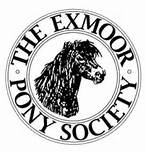  Sunday 18th March 2018      10 am   - 4pm Mill Lane Stables , Brayton Nr Selby YO8 9LBPresented by EPS panel judges Mrs Sue Burger and Mrs Amanda Hill  Learn what judges look for , correct tack for ponies , turnout for handlers & riders and an opportunity to check your judging ability by  assessing ponies against the breed standard .An opportunity to increase your knowledge of the Exmoor Pony , particularly valuable for those who wish to judge the breed . Morning session        10 am .         In hand inc. youngstock/  Breed standard /                                                                                                 judging self-assessment                                                                                                    Lunch break                12.30  – 1.30pm ( café on site )Afternoon session      1 pm            Ridden ponies TICKETS     pre- booked                   £12    ( Exmoor Pony Society members)                                                             £14    ( non members)                   On the day                      £14     ( EPS members)                                                             £16     ( non members)Enquiries & tickets ( cheques payable to Northern Exmoor Show , bank transfer by arrangement )  Denise Sykes . Greens Farm , Greens Lane  Stacksteads, Bacup,  Lancashire OL13 0JL  sykes.d2@sky.com    Tel 07795 117236******     All tickets to be collected at the venue on the day *******